Papier firmowy uczelni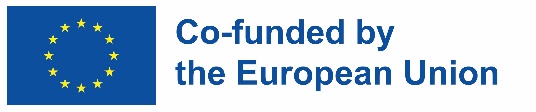 Program Erasmus + Academic Year 20../20..CONFIRMATIONTo whom it may concernWe herewith confirm that Ms/ Mr. ……………………………………………….	(title and name)has taught ……………………….. hours in the framework of the Erasmus + Staff Mobility for Teaching at ………………………………………………………………………………………………                    (name of the host institution)in the period from ……………… to ……………….During the stay, all the objectives of the mobility as specified in Staff Mobility Agreement were fully accomplished. Date:…………….(Signature and stamp of the hosting institution)